桐城法院开展“我们的节日-端午”中华经典诵读活动“碧艾香蒲处处忙。谁家儿共女，庆端阳。”为传承和弘扬中华民族传统文化，进一步推动精神文明建设，6月11日，在端午佳节来临之际，桐城市人民法院新时代文明实践所开展“我们的节日-端午”中华经典诵读活动。活动前，干警们聆听了有关端午节的传统习俗，和大诗人屈原事事以国家安危为己任，不必呼生死之祸的爱国主义精神，使大家产生了更深更强烈的共鸣。干警们以饱满的热情和真挚的情感诵读了一片片中华经典，尤其是在诵读屈原在汨罗江畔写下的《离骚》，感受着“路漫漫其修远兮，吾将上下而求索”这句千古名句，抒发了热爱祖国、追寻真理的真挚情怀。在传统节日里开展诵读经典活动，使干警们感受了传统文化的独特魅力，增强了爱国、爱民的思想情感，在今后的工作中更加凝心聚力，奋勇向前。（严娅）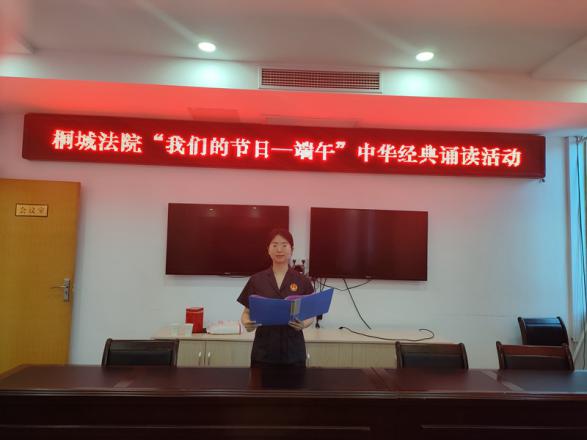 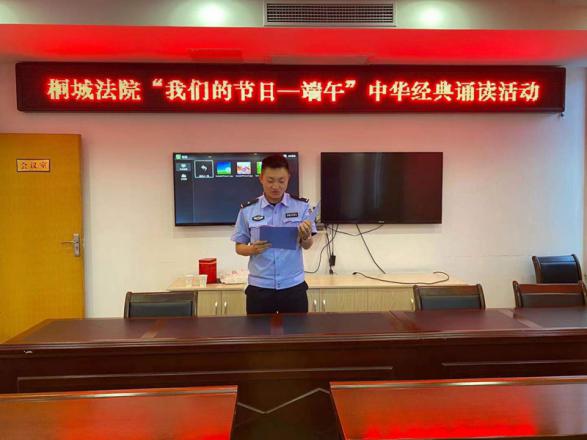 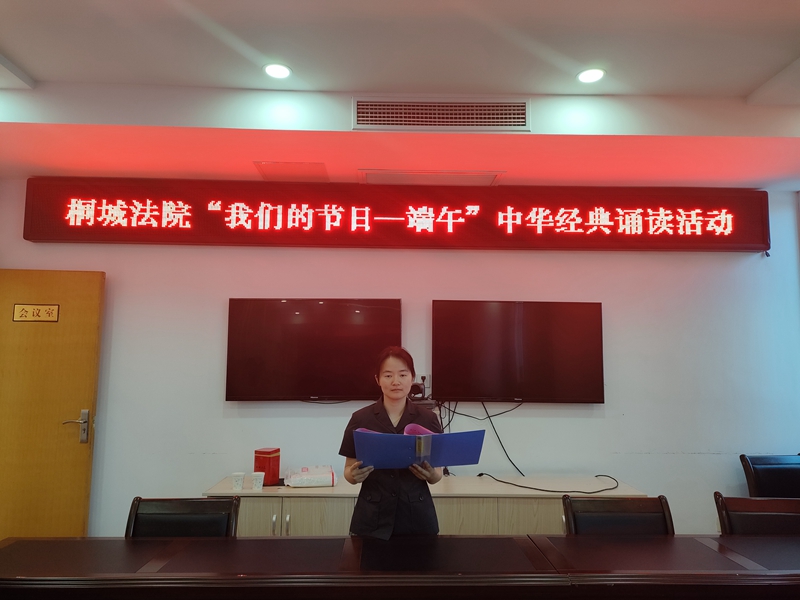 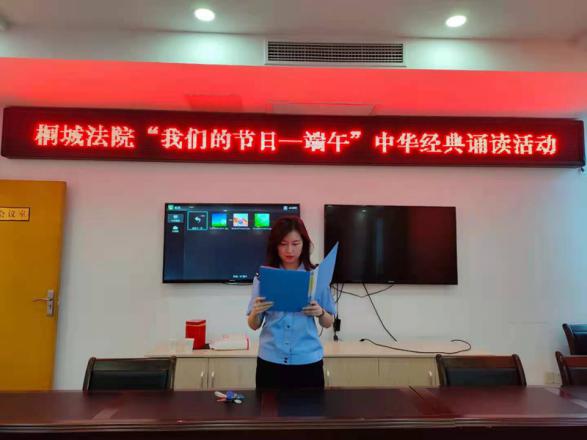 